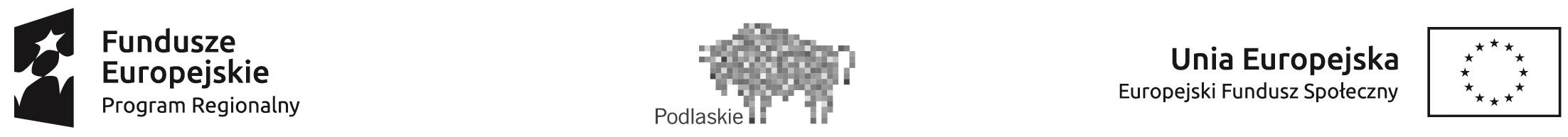 Projekt Nowe rozwiązania realizowany przez Gminny Ośrodek Pomocy Społecznej w Radziłowie współfinansowany ze środków Europejskiego Funduszu Społecznego w Ramach Regionalnego Programu Operacyjnego Województwa Podlaskiego na lata 2014-2020.DEKLARACJA UCZESTNICTWA W PROJEKCIESENIORZY-MADROŚĆ, ENERGIA, DZIAŁANIEWSPÓŁFINANSOWANYM ZE ŚRODKÓW EUROPEJSKIEGO FUNDUSZU SPOŁECZNEGO W RAMACH REGIONALNEGO PROGRAMU OPERACYJNEGO WOJEWÓDZTWA PODLASKIEGO NA LATA 2014-2020, PRIORYTET IX ROZWÓJ LOKALNY, DZIAŁANIE 9.1 REWITALIZACJA SPOŁECZNA I KSZTAŁTOWANIE KAPITAŁU SPOŁECZNEGO, REALIZOWANYM PRZEZ GMINNY OŚRODEK POMOCY SPOŁECZNEJ                             W RADZIŁOWIEZAPOZNAŁAM/EM SIĘ Z ZASADAMI UCZESTNICTWA W PROJEKCIE.WYRAŻAM ZGODĘ NA UDZIAŁ W PROJEKCIE „Seniorzy- mądrość, energia, działanie” …………………………………………………………………………………………………………
 (podpis uczestnika projektu)IMIĘ I NAZWISKODANE DO KONTAKTU I KORESPONDENCJI:ADRESTELEFONDATA I MIEJSCE URODZENIANR PESEL